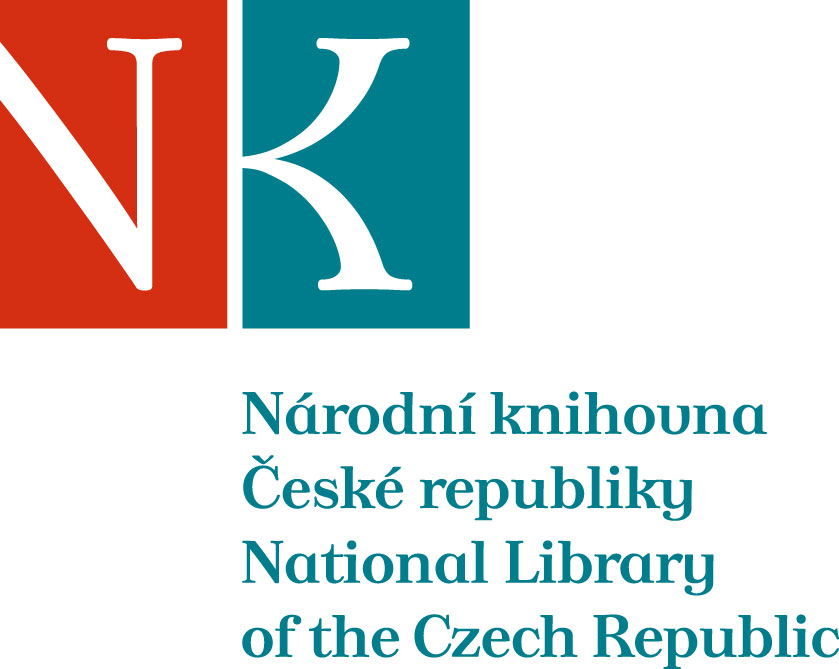 Zpráva ze zahraniční služební cestyJméno a příjmení účastníka cestyMgr. Irena BurešováPracoviště – dle organizační struktury1.1.3Pracoviště – zařazeníODF-ODZDDůvod cestyNávštěva knižního veletrhu v BarceloněMísto – městoBarcelonaMísto – zeměŠpanělskoDatum (od-do)2.-5.10.2018Podrobný časový harmonogram2.10.      11.25 odlet z Prahy3.-4.10.  návštěva veletrhu5.10.      návštěva veletrhu, 14.35 odlet do Prahy Spolucestující z NKFinanční zajištěníFederación de gremios de editores de EspañaCíle cestySeznámit se s novinkami z oblasti španělské a latinskoamerické literatury.Plnění cílů cesty (konkrétně)Seznámení se s novinkami na trhu, jednání s dodavateli.Program a další podrobnější informacehttp://www.liber.es, článek vyjde v Ikaru (https://ikaros.cz/)Přivezené materiályKatalogyDatum předložení zprávy8.10.2018Podpis předkladatele zprávyPodpis nadřízenéhoVloženo na IntranetPřijato v mezinárodním oddělení